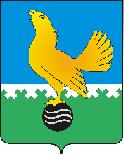 Ханты-Мансийский автономный округ-Юграмуниципальное образованиегородской округ город Пыть-Ях АДМИНИСТРАЦИЯ ГОРОДАтерриториальная комиссия по делам несовершеннолетних и защите их прав                                                                                                  www.pyadm.ru e-mail: adm@gov86.org                                                                                                                                                 e-mail: kdn@gov86org.ruг.   Пыть-Ях,  1 мкр.,  дом  № 5,  кв.  № 80                                                                           р/с 40101810900000010001                                                                                                                                               Ханты-Мансийский автономный округ-Югра                                                                             УФК по ХМАО-ЮгреТюменская      область     628380                                               МКУ Администрация г. Пыть-Яха, л\с 04873033440)тел.  факс  (3463)  46-62-92,   тел. 46-05-89,                                              РКЦ Ханты-Мансийск г. Ханты-Мансийск42-11-90,  46-05-92,  46-66-47                                                                                   ИНН 8612005313   БИК 047162000                                                                                                                                                                                                                                                                                                                                                                                                                                                                                      ОКАТО 71885000 КПП 861201001                                                                                                                                    КБК 04011690040040000140 П О С Т А Н О В Л Е Н И Е 10.08.2017                                                                                                                       № 313Зал заседаний администрации города Пыть-Яха, в 14 часов 30 минут (сведения об участниках заседания указаны в протоколе заседания территориальной комиссии).Об  оперативной обстановке и результатах оперативно-служебной деятельности ПДН ОУУП и ПДН ОМВД России по городу Пыть-Яхуза 1 полугодие 2017 года, а также о состояниипреступности и правонарушений несовершеннолетнихна участке обслуживания Сургутского ЛОМВДРоссии на транспорте за 1 полугодие 2017 года	Заслушав и обсудив аналитическую справку о состоянии оперативной обстановки и результатах оперативно-служебной деятельности ПДН ОУУП и ПДН ОМВД России по городу Пыть-Яху за  1 полугодие 2017 года, информацию Сургутского ЛО МВД России на транспорте за 1 полугодие 2017 года  территориальной комиссией по делам несовершеннолетних и защите их прав установлено:Состояние преступности среди несовершеннолетних, а также в отношении несовершеннолетних.	 На профилактическом учете в ПДН ОМВД России по городу Пыть-Ях по состоянию на 01.07.2017 года состоит 53 несовершеннолетних (АППГ – 53), из них в 1 полугодии 2017 года выявлено и поставлено на профилактический учет 18 несовершеннолетних (АППГ – 34).	В 1 полугодии 2017 года на территории обслуживания ОМВД России по городу Пыть-Ях  окончено 7 преступлений (АППГ – 4), совершенных несовершеннолетними. В совершении преступлений принимало участие 8 несовершеннолетних (АППГ – 3). 5 преступлений из 7, совершены в 2016 году. Три преступления совершены несовершеннолетними, которые не проживают на территории города Пыть-Яха. В группе совершено 2 преступления (АППГ – 2)	В текущем периоде  в отношении несовершеннолетних совершено 26 преступлений (АППГ – 25).  	За 1 полугодие 2017 года инспекторами ПДН в отношении несовершеннолетних составлено 10 административных протоколов (ст. ст. 6.1.1, 20.20, 20.21Кодекса Российской Федерации об административных правонарушениях) (АППГ – 11). 	В первом полугодии 2017 года не допущено совершение несовершеннолетними повторных общественно опасных деяний (АППГ – 2).	В декабре 2016 года в Пыть-Яхский городской суд направлено ходатайство о применении ст. 92 Уголовного кодекса Российской Федерации в отношении несовершеннолетнего, который совершил преступление, предусмотренное ч. 2 ст. 158 Уголовного кодекса Российской Федерации. Указанная статья судом не применена в с вязи с прекращением уголовного дела за примирением сторон.	В текущем периоде  несовершеннолетними совершено 5 самовольных уходов из семьи (АППГ – 15) и один самовольный уход  из БУ ХМАО-Югры «Комплексный центр социального обслуживания населения «Гелиос» (АППГ – 12).Меры по профилактике и пресечению подростковой преступности.	В целях профилактики и пресечения подростковой преступности ОМВД России по городу Пыть-Ях активно взаимодействует с органами и учреждениями системы профилактики безнадзорности и правонарушений несовершеннолетних.  	 Совместно с представителями органов и учреждений системы профилактики безнадзорности и правонарушений несовершеннолетних, а также при участии учительско-родительских патрулей, проведено 19 рейдовых мероприятий, по результатам которых в отношении законных представителей несовершеннолетних возбуждено 6 производств по делам об административных правонарушениях, предусмотренных ч. 1 ст. 5.35 Кодекса Российской Федерации об административных правонарушениях.	Инспекторами ПДН ОМВД России по городу Пыть-Яху в целях пропаганды правовой защиты несовершеннолетних проведено 69 (АППГ – 27) лекций и бесед в общеобразовательных организациях города (родительские собрания, классные часы). Профилактика семейного неблагополучия.	На профилактическом учете ПДН ОУУП и ПДН ОМВД России по городу Пыть-Ях состоит 32 родителя (АППГ – 25), отрицательно влияющих на воспитание детей. В текущем периоде выявлено и поставлено на профилактический учет 8 законных представителя, отрицательно влияющих на детей (АППГ – 7).	В отношении законных представителей несовершеннолетних сотрудниками ПДН составлено 47 протоколов об административных правонарушениях (АППГ – 72),  из них:- по ч.ч. 1, 2 ст. 5.35 КоАП РФ – 38 дел (АППГ – 52);- по ст. 20.22 КоАП РФ – 9 дел (АППГ – 20).	В отношении третьих лиц сотрудниками ПДН ОМВД России по городу Пыть-Ях в 1 полугодии 2017 года составлено 14 протоколов об административных правонарушениях (АППГ – 9), из них:- по ч. 1 ст. 6.10 КоАП РФ (вовлечение несовершеннолетнего в употребление алкогольной и спиртосодержащей продукции, новых потенциально опасных психоактивных веществ или одурманивающих веществ) – 0 протоколов (АППГ – 3);- по ст. 14.16 КоАП РФ (нарушение правил продажи этилового спирта, алкогольной и спиртосодержащей продукции) – 5 протоколов (АППГ – 5);- по ст. 14.53 КоАП РФ (несоблюдение ограничений и нарушение запретов в сфере торговли табачной продукцией и табачными изделиями) – 2 протокола (АППГ – 0).О состоянии преступности и правонарушений несовершеннолетних на участке обслуживания Сургутского ЛО МВД на транспорте 	В первом полугодии 2017 года подростками на участке обслудивания Сургутского ЛО МВД на транспорте преступлений не совершалось (АППГ – 2 преступления). В отношении несовершеннолетних за истекший период совершено 3 преступления, ответственность за которые предусмотрена ст. 158 Уголовного кодекса Российской Федерации.	В первом полугодии 2017 года в линейные подразделения, дислоцирующиеся на территории Сургутского ЛО МВД на транспорте, доставлено 213 несовершеннолетних (АППГ – 202), из них:- по фактам безнадзорности – 56 несовершеннолетних;- по фактам самовольного ухода из дома и государственных учреждений – 3 несовершеннолетних;- по факту совершения преступления – 1 несовершеннолетний;- по фактам совершения административных правонарушений – 111 (АППГ – 104);- по фактам попрошайничества – 32 несовершеннолетних.	За истекший период 2017 года фактов травмирования детей подвижным составом не зарегистрировано.	В заинтересованные ведомства и учреждения сотрудниками ОПДН направлено 148 информаций и представлений о безопасности на транспорте.	Сотрудниками ОПДН Сургутского ЛО МВД на транспорте совместно с иными службами, заинтересованными ведомствами и формированиями проведены мероприятия по профилактике преступлений и правонарушений среди несовершеннолетних:- мероприятие «Зима» - выявление подростков-правонарушителей, групп несовершеннолетних негативной направленности;- мероприятие «Полиция и дети» - разъяснение уголовной и административной ответственности за совершение преступлений и правонарушений на объектах транспорта.	Анализируя представленную ОМВД России по городу Пыть-Ях информацию необходимо сделать следующие выводы:в 1 полугодии 2017 года наблюдается рост преступлений, совершенных несовершеннолетними с 4 до 7;снизилось количество совершенных несовершеннолетними общественно опасных деяний с 10 до 9, а также не допущено совершение несовершеннолетними повторных общественно опасных деяний;увеличилось количество преступлений в отношении несовершеннолетних с 25 до 26;снизилось количество составленных административных протоколов в отношении законных представителей несовершеннолетних, по фактам ненадлежащего исполнения родительских обязанностей с 72 до 38;снизилось количество фактов употребления несовершеннолетними алкогольной продукции, токсических средств, одурманивающих веществ, до достижения возраста привлечения к административной ответственности (по ст. 20.22 КоАП РФ в 1 полугодии 2016 года составлено 20 протоколов, тогда как в 1 полугодии 2017 года – 9 протоколов);снизилось количество совершенных несовершеннолетними правонарушений, ответственность за которые предусмотрена Кодексом Российской Федерации об административных правонарушениях, с 11 до 10.На основании вышеизложенного, руководствуясь п. 13 ст. 15 Закона Ханты-Мансийского автономного округа-Югры от 12.10.2005 № 74-оз «О комиссиях по делам несовершеннолетних и защите их прав в Ханты-Мансийском автономном округе-Югре и наделении органов местного самоуправления отдельными государственными полномочиями по созданию и осуществлению деятельности комиссий по делам несовершеннолетних и защите их прав»,ТЕРРИТОРИАЛЬНАЯ КОМИССИЯ ПОСТАНОВИЛА:Аналитическую справку о состоянии оперативной обстановки и результатах оперативно-служебной деятельности ПДН ОУУП и ПДН ОМВД России по городу Пыть-Яху за 1 полугодие 2017 года, а также информацию о состоянии преступности и правонарушений на участке обслуживания ЛО МВД России на транспорте за 1 полугодие 2017 года принять к сведению.Директорам МБОУ СОШ № 4, 5, 6 (Ф.Г. Петрова, Е.В. Хахулина, О.Г. Поштаренко), директору БУ ХМАО-Югры «Комплексный центр социального обслуживания населения «Гелиос» (Н.И. Храмцова):Направить в территориальную комиссию в срок до 18.09.2017 года мониторинг исполнения индивидуальных программ реабилитации в отношении несовершеннолетних: Талашова, Парадеева, Шинкевич, Новикова, Лисовского.Директору департамента образования и молодежной политики (П.А. Наговицына), начальнику управления социальной защиты населения по городу Пыть-Ях (М.Г. Лососинова):Обеспечить контроль за исполнением подведомственными учреждениями пп. 2.1 п. 2 настоящего постановления.Директору департамента образования и молодежной политики (П.А. Наговицына):Обеспечить в 2017-2018 учебном году проведение в образовательных организациях города мероприятий (классные часы, лекции, беседы и т.п.), направленных на профилактику детского травматизма на железной дороге с приглашением представителей Сургутского ЛО МВД России на транспорте.Информацию об исполнении пп. 4.1 п. 4 настоящего постановления направить в территориальную комиссию в срок: до 01.02.2018 года (по результатам работы в первом полугодии 2017-2018 учебного года); до 10.06.2018 года (по результатам работы за 2017-2018 учебный год).Председателю территориальной комиссии по делам несовершеннолетних и защите их прав при администрации города Пыть-Яха (А.П. Золотых):Организовать в срок до 01.10.2017 года рабочую встречу с участием представителей прокуратуры. ОМВД, судьями по вопросам направления несовершеннолетних в специальные учебно воспитательные учреждения закрытого типа.Председательствующий на заседаниипредседатель территориальной комиссии                                                    А.П. Золотых